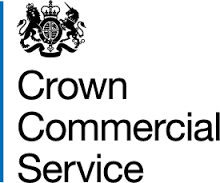 Provision of CGI Payroll Audit ConsultancyTOGovernment Internal Audit AgencyFromBDO LLPContract Reference: CCCC19A9812/08/2013FRAMEWORK SCHEDULE 4CALL OFF ORDER FORM AND CALL OFF TERMSPART 1 – CALL OFF ORDER FORMSECTION AThis Call Off Order Form is issued in accordance with the provisions of the Framework Agreement for the provision of RM3745 dated 4th September 2017.The Supplier agrees to supply the Services specified below on and subject to the terms of this Call Off Contract. For the avoidance of doubt this Call Off Contract consists of the terms set out in this Call Off Order Form and the Call Off Terms.SECTION B call off contract periodServicesPROJECT Plancontract performancepersonnelPAYMENTLIABILITY and insuranceTERMINATION and exitsupplier informationOTHER CALL OFF REQUIREMENTSFORMATION OF CALL OFF CONTRACTBY SIGNING AND RETURNING THIS CALL OFF ORDER FORM (which may be done by electronic means) the Supplier agrees to enter a Call Off Contract with the Customer to provide the Services in accordance with the terms Call Off Order Form and the Call Off Terms.Order NumberTo be advised by the AuthorityFromGovernment Internal Audit Agency("CUSTOMER")ToBDO LLP("SUPPLIER")Commencement Date:   2nd December 2019Expiry Date:End date of Period 30th April 20202.1.  Services required: See Statement of Requirements – Appendix A3.1. Project Plan: Call Off Schedule 4 (Project Plan)See Statement of Requirements- Appendix A3.1. Project Plan: Call Off Schedule 4 (Project Plan)See Statement of Requirements- Appendix A4.1. Standards: See Statement of Requirements- Appendix A4.2Service Levels/Service Credits: Not applied4.3Critical Service Level Failure:Not applied4.4Performance Monitoring: Not applied4.5Period for providing Rectification Plan: In Clause 39.2.1(a) of the Call Off Terms 5.1Key Personnel: Customer- RedactedSupplier- Redacted5.2Relevant Convictions (Clause 28.2 of the Call Off Terms):In Clause 28.2 of the Call Off Terms6.1Call Off Contract Charges (including any applicable discount(s), but excluding VAT): In Annex 1 of Call Off Schedule 3 (Call Off Contract Charges, Payment and Invoicing)See Appendix B- Supplier pricing proposal.6.2Payment terms/profile (including method of payment e.g. Government Procurement Card (GPC) or BACS):In Annex 2 of Call Off Schedule 3 (Call Off Contract Charges, Payment and Invoicing)6.3Reimbursable Expenses: Not PermittedThe base location is London (BDO Offices) and travel will be required to the CGI London offices. Fieldwork to be undertaken at CGI offices in Leatherhead but visits may also be required to the data centre in Bridgend and technology and printing centre in Uxbridge. EPayfat is hosted in Newport and Waterton and these could be visited (but it is not expected in 19/20 audit). Travel and Subsistence is included (at a stated cost of £Redacted exc VAT) in the overall rates given but as a separate entry and will attract a VAT charge.6.4Customer billing address (paragraph 7.6 of Call Off Schedule 3 (Call Off Contract Charges, Payment and Invoicing)):GIAA Commercial, GIAA, 7th Floor, 10 Victoria Street, London SW1H 0NB6.5Call Off Contract Charges fixed for (paragraph 8.2 of Schedule 3 (Call Off Contract Charges, Payment and Invoicing)):For the full term of the Contract from Call Off Commencement Date  6.6Supplier periodic assessment of Call Off Contract Charges (paragraph 9.2 of Call Off Schedule 3 (Call Off Contract Charges, Payment and Invoicing)) will be carried out on:Not Applied6.7Supplier request for increase in the Call Off Contract Charges (paragraph 10 of Call Off Schedule 3 (Call Off Contract Charges, Payment and Invoicing)):Not Permitted7.1Estimated Year 1 Call Off Contract Charges:The sum of £20,745.00 (Exc.VAT). This excludes any related GIAA costs for working on this audit which will be charged in addition to the BDO fee and split between all Consortium Departments requiring the audit. If these fees for GIAA were included on top then the maximum total is up to £30,000.00 (Exc.VAT)7.2Supplier’s limitation of Liability (Clause   37.2.1 of the Call Off Terms);In Clause 37.2.1 of the Call Off Terms7.3Insurance (Clause 38.3 of the Call Off Terms):In Clause 38.3 of the Call Off Terms8.1Termination on material Default (Clause 42.2.1(c) of the Call Off Terms)):In Clause 42.2.1(c) of the Call Off Terms8.2Termination without cause notice period (Clause 42.7.1 of the Call Off Terms):In Clause 42.7.1 of the Call Off Terms8.3Undisputed Sums Limit:In Clause 43.1.1 of the Call Off Terms8.4Exit Management: In Call Off Schedule 9 (Exit Management)9.1Supplier's inspection of Sites, Customer Property and Customer Assets:Not Applied9.2Commercially Sensitive Information:To be confirmed at Contract Award10.1Recitals (in preamble to the Call Off Terms):Recital ARecital C - date of issue of the Statement of Requirements: 28th November 2019Recital D - date of receipt of Call Off Tender:  28th November 201910.2Call Off Guarantee (Clause 4 of the Call Off Terms):Not required10.3Security:Select short form security requirements. In addition to this:All staff must have SC vetting and this has been accepted by BDO. CGI payroll papers are reviewed on site at CGI offices in a locked environment and the dates agreed. Data documents are not sent to GIAA and an agreement is discussed between CGI and BDO over whether documents need to be transferred and then encrypted and password controlled.All papers worked in at CGI (not allowed to be taken off site) are controlled within a locked secure room within CGI and only BDO staff working on the audit will have access. All fieldwork is undertaken on-site at CGI Leatherhead office. No personal data or other sensitive or confidential data is taken off site and controlled within CGI. Only results of test findings are taken and these are held secure on BDO and GIAA locked down and limited drives on their own IT systems.BDO will be given access to a limited Guest Wi-Fi but is separate and segregated from CGI network.Key findings (no personnel data or bank accounts etc) are issued to GIAA over the BDO secure encrypted document transfer system and not over open network. In addition, meetings with GIAA during the process will be required and also discussions over findings and presentation to Consortium in March of findings – likely to be London at 20 Fenchurch Street.Key documents are to be held at GIAA on a secure InfoStore accessible to only a few key staff and these are loaded on TeamMate as appropriate and record has restricted access. No papers are distributed electronically unless by prior agreement (CGI requirements). 10.4ICT Policy:Not applied10.5Testing: Not applied10.6Business Continuity & Disaster Recovery: Not appliedDisaster Period:For the purpose of the definition of “Disaster” in Call Off Schedule 1 (Definitions) the “Disaster Period” shall be Not Applied.10.8Protection of Customer Data (Clause 35.2.3 of the Call Off Terms):In Clause 35.2.3 of the Call Off Terms.10.9Notices (Clause 56.6 of the Call Off Terms):Customer’s postal address and email address: GIAA, 7th Floor, 10 Victoria Street, London SW1H 0NBSupplier’s postal address and email address: BDO LLP, 150 Aldersgate Street, London, EC1A 4AB10.10Transparency ReportsIn Call Off Schedule 13 (Transparency Reports)10.11Alternative and/or additional provisions (including any Alternative and/or Additional Clauses under Call Off Schedule 14 and if required, any Customer alternative pricing mechanism):Not Applied10.12Call Off Tender:Not Required10.13Publicity and Branding (Clause 36.3.2 of the Call Off Terms)In Clause 36.3.2 of the Call Off Terms10.15The contact details of the Customer Data Protection Officer is:             RedactedThe contact details of the Suppliers Data Protection Officer is:RedactedThe Processor shall comply with any further written instructions with respect to processing by the Controller.Any such further instructions shall be incorporated into this Schedule.The Parties hereby acknowledge and agree that they have read the Call Off Order Form and the Call Off Terms and by signing below agree to be bound by this Call Off Contract.In accordance with paragraph 7 of Framework Schedule 5 (Call Off Procedure), the Parties hereby acknowledge and agree that this Call Off Contract shall be formed when the Customer acknowledges (which may be done by electronic means) the receipt of the signed copy of the Call Off Order Form from the Supplier within two (2) Working Days from such receipt.For and on behalf of the Supplier:The Parties hereby acknowledge and agree that they have read the Call Off Order Form and the Call Off Terms and by signing below agree to be bound by this Call Off Contract.In accordance with paragraph 7 of Framework Schedule 5 (Call Off Procedure), the Parties hereby acknowledge and agree that this Call Off Contract shall be formed when the Customer acknowledges (which may be done by electronic means) the receipt of the signed copy of the Call Off Order Form from the Supplier within two (2) Working Days from such receipt.For and on behalf of the Supplier:Name and Title RedactedSignatureDateFor and on behalf of the Customer:For and on behalf of the Customer:Name and TitleRedactedSignatureDate